JAHRESBERICHT 2021	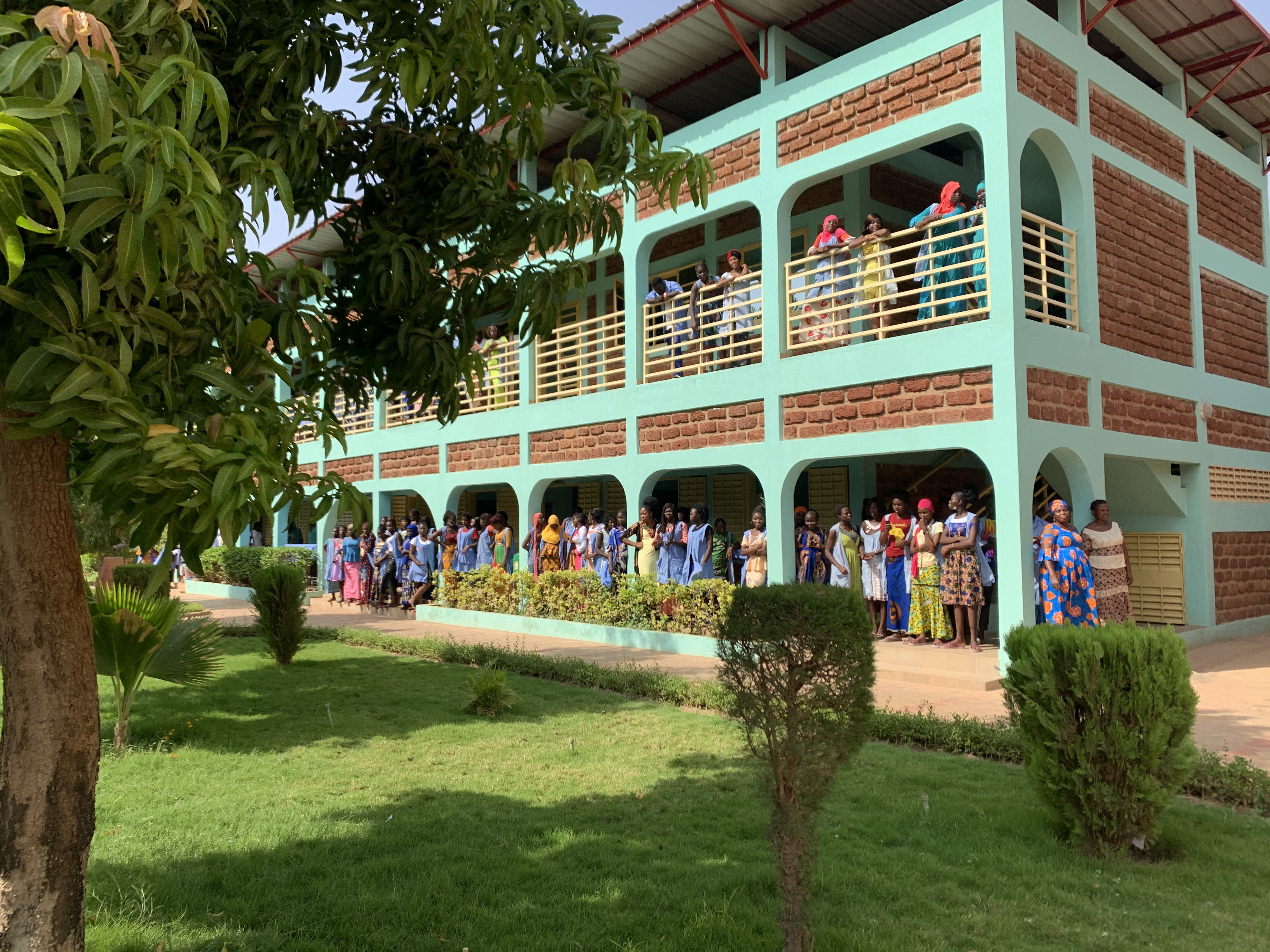 FÖRDERVEREIN NAS MODE
JAHRESBERICHT 2021
Liebe Freundinnen, liebe Freunde von Nas Mode2021 war ein Jahr, welches leider von einem traurigen Ereignis überschattet wurde. Am 03.03.2021 verstarb völlig unerwartet unser Freund, Ehemann von Safi und Vater, sowie unser hervorragende Architekt Lasso Ouattara. Der Schock sass tief und die Trauer über den Verlust ist immer noch gross. Lasso baute uns die tolle Schule Nas Mode und kurz vor seinem Tod konnte er noch die Aufstockung des Ateliers im zweiten Stock beenden.Für Safi begann damit eine schwierige Zeit der Trauer. Die afrikanischen Rituale geboten, dass sie während drei Monaten nicht arbeiten durfte, was für sie fast unerträglich war. Safi, unsere wunderbare Direktorin der Schule Nas Mode wurde während dieser drei Monate von hunderten von Menschen besucht, die ihr ihr Beilei aussprachen oder einfach neben ihr sassen, manchmal still oder weinend. Dass Safi nicht in die Nas Mode zum Arbeiten gehen durfte, machte diese Zeit für sie noch schlimmer. Auch war es nicht gestattet das Haus zu verlassen. So konnte sie während drei Monaten nur daheim sitzen und Kondolenzbesuche empfangen.Als ich im Juni endlich nach Ouaga fliegen konnte um Safi beizustehen und sie in meine Arme zu schliessen, konnte ich sie – trotz des strengen Protokolls – in die Nas Mode entführen. Ich sah wie Safi in ihrer ganzen Trauer etwas aufblühen konnte, als sie die Schule und auf die jungen Frauen traf. Die Schülerinnen waren sehr froh Safi wieder begegnen zu dürfen. Lasso wird uns fehlen und ich wünsche Safi und ihren Kindern viel Kraft für die Zukunft.Neben dieser familiären Tragödie ist leider auch die politische Lage immer noch schwierig. Das Land steckt in einer unbeschreiblichen Misère. Niemand kann oder will die schlechte Lage für die Bevölkerung endlich anpacken und leider schaut auch die internationale Gemeinschaft lieber zu als energisch zu handeln.Genug von negativen Schlagzeilen, es gibt nämlich auch schöne Geschichten zu erzählen. 300 Schülerinnen besuchten 2021 das Ausbildungszentrum und im Maison Isabelle waren 50 Betten besetzt. Wir sind also voll ausgebucht!Am meisten freut mich, dass wir mittlerweile über 20 frauen aus den Stienbrüchen ausgebildet haben und die ersten bereits in ihrem Beruf abreiten. So auch unsere erste junge Steinbruchfrau Awa. Sie hat ihre Ausbildung abgeschlossen und ist mittlerweile in einem Coiffeurbetrieb tätig. Sie hat bereits schon einen Antrag für einen Mikrokredit gestellt, damit sie bald ihr eigenes kleines Unternehmen gründen kann.Awa ist eine sehr beeindruckende Frau und wie sie ihren Weg geschafft hat, ist vorbildlich. Ich bewundere sie und habe grossen Respekt vor ihrem Willen und dem Engagement, mit der sie ihr Leben in die eigenen Hände nimmt.Im November durften wir kurzfristig einen Afrikaabend in der Kammgarn Schaffhausen und ihm Phönix Theater Steckborn organisieren. Trotz schwierigen Zeiten durch Corona erlebten wir in Anwesenheit von Safi und ihrer Assistentin Assita, zwei wunderbar schöne Abende. Es ist für mich von grosser Wichtigkeit, von unserem Tun und unseren Plänen erzählen zu dürfen.Herzlichen Dank an alle Spenderinnen und Spender, die sich jeweils Zeit für diese Abende nehmen und sich mit uns austauschen.In diesem Zusammenhang möchte ich mich auch bei Marina Villa bedanken, die uns seit vielen Jahren mit ihren engagierten Moderationen begleitet. Trotz all den Schwierigkeiten in Burkina Faso geben wir unseren Schülerinnen weiterhin Perspektiven mit einer Ausbildung und Unterstützung für ein besseres Leben. Das gelingt uns zum Glück dank eurem Vertrauen mir und Safi gegenüber. Dafür bedanke ich mich von ganzem Herzen.HerzlichstEure Bea Petri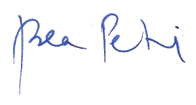 FÖRDERVEREIN NAS MODEWIE WÄHLEN WIR BEI NAS MODE BERUFSSCHÜLERINNEN AUS, DIE VOM FÖRDERVEREIN FINANZIERT WERDEN? Über 80% der Menschen leben unter der Armutsgrenze und können sich keine Ausbildung leisten. Deshalb arbeiten wir eng mit dem Sozialamt von Ouagadougou zusammen, welches die Familien in prekären Verhältnissen kennt und uns Vorschläge macht. Pro ausgewählte Familie darf jeweils eine Tochter eine Ausbildung zur Schneiderin, zur Coiffeuse oder zur Kosmetikerin absolvieren, die vom Förderverein finanziert wird.Alle drei Berufe sind vor Ort sehr beliebt. Sie geben den Ausgebildeten eine Perspektive für ein besseres Leben, denn 90% unserer Absolventinnen eröffnen später ein eigenes Atelier oder einen Shop oder sie finden dank der hohen Anerkennung der Nas Mode Lehrgänge eine Anstellung. Mit ihren Einkünften unterstützen sie ihre Familien werden damit zu Hoffnungsträgerinnen.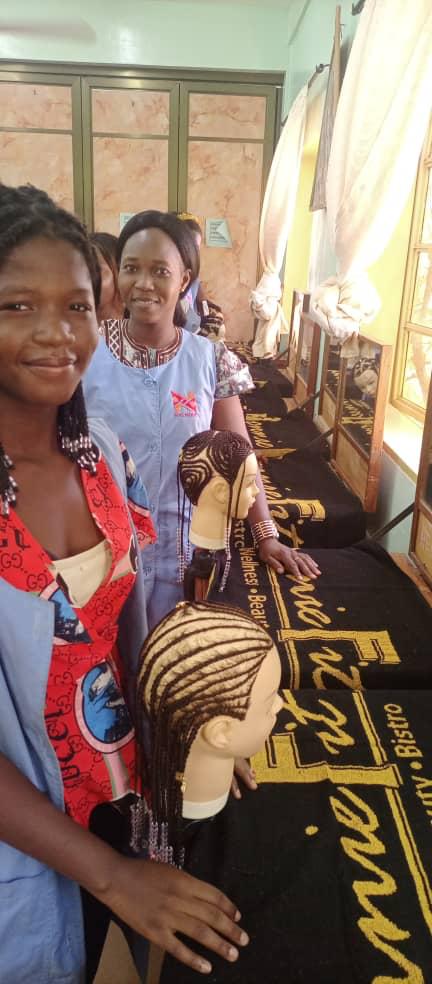 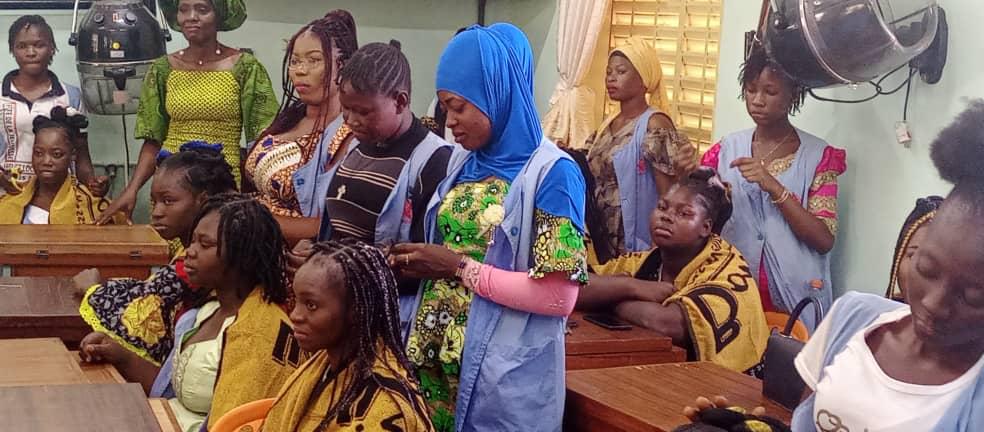 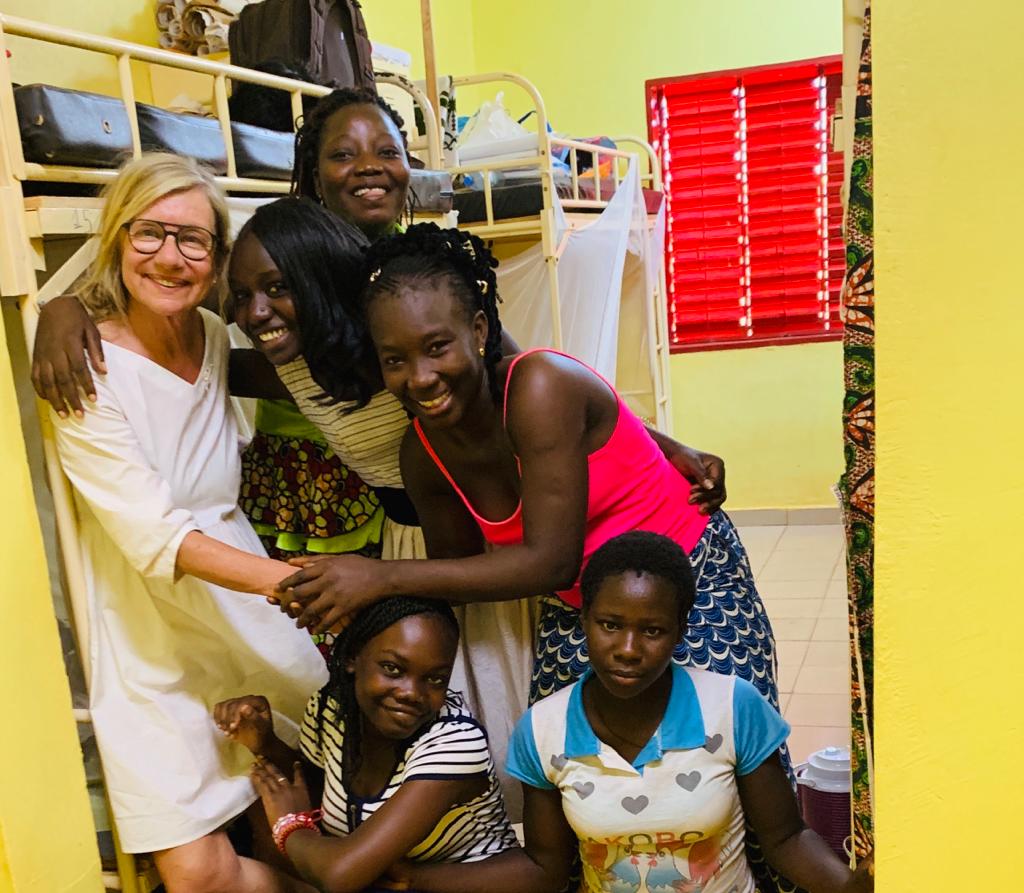 Zur Erreichung dieses Ziels stehen wir unseren Frauen mit folgenden Massnahmen zur Seite:Wir begleiten sie auch nach der Ausbildungszeit bei der Suche nach einem ArbeitsplatzNach einem Praktikum dürfen sie einen Mikrokredit für ein eigenes Unternehmen beantragenMit dem Kredit richten wir ihnen den Shop oder ein Atelier mit den nötigen Utensilien einMonatlich wird davon ein Betrag zurückbezahlt bis wir den Pflichtbewussten entgegenkommen und ihnen eine Restsumme erlassenWarum unsere drei Ausbildungen Sinn machen:Die Frauen in Burkina Faso tragen ihre Haare gerne mit kunstvoll gestalteten afrikanischen FrisurenIhre Kleidung ist meist traditionell geschnitten und wird von den Schneiderinnen oder Schneidern auf Mass genähtKosmetik dient neben der Schönheit auch der Hygiene, denn die Haut und die Füsse sind infolge von Staub und Schmutz oft überbeansprucht oder entzündet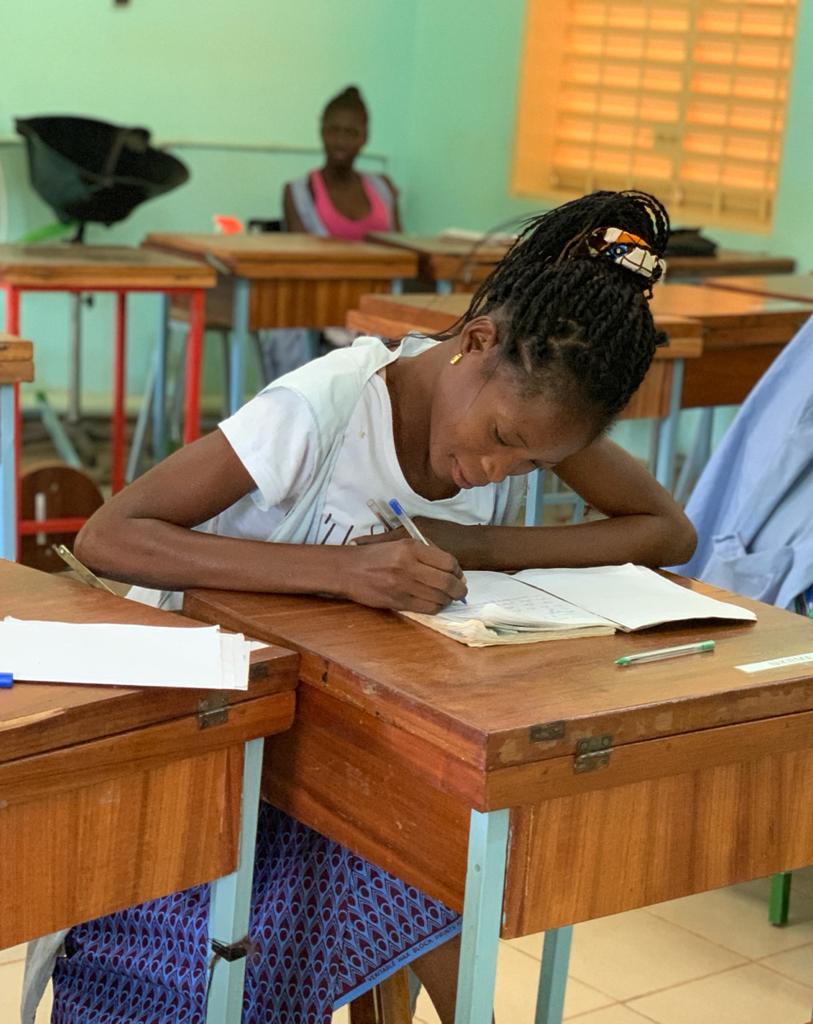 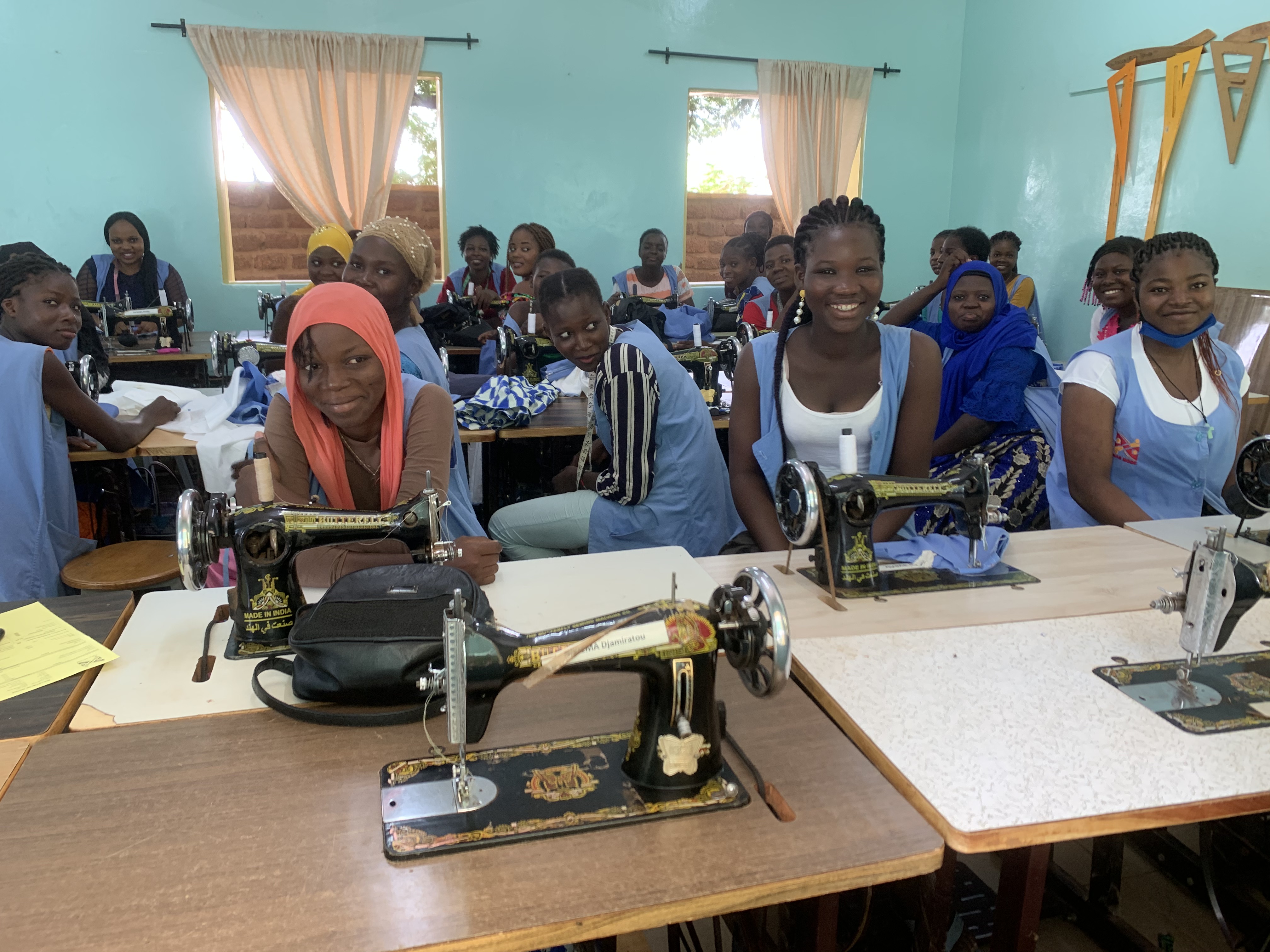 FÖRDERVEREIN NAS MODEJAHRESRECHNUNGFÖRDERVEREIN NAS MODE
JAHRESRECHNUNGErläuterungen zur JahresrechnungFörderbeiträgeIns Jahr 2020 fiel die wichtige Aufstockung der beiden grossen Ateliergebäude. Diese Investition konnte dank Sondereinnahmen von Privaten und Institutionen in den Jahren 2020/2021 finanziert werden. Die Förderbeiträge 2021 gleichen sich wieder Normaljahren an.Aufwand2020 entfielen aufgrund Corona jegliche Reisen von Nas Mode- Angehörigen zu Ausbildungszwecken in die Schweiz. 2021 waren 3 Besucherinnen in der Schweiz. Ausserdem wurden Flyer und Website neu konzipiert und ein Event in Schaffhausen abgehalten. Der Direktbeitrag enthält einen Auftrag zur Produktion von Coronamasken zur Verteilung an die Bevölkerung sowie Zoll- und Einfuhrgebühren für einen Container aus der Schweiz.FÖRDERVEREIN NAS MODE
ABSCHLUSSBERICHTFÖRDERVEREIN NAS MODE
PRIVATFINANZIERUNGENMögliche Engagements:Direktbeiträge an die 3-jährigen Ausbildungslehrgänge ausgewählter Schüler(Kosten Lehrgang pro Schüler: CHF 500.-/Jahr, mit Unterkunft & Essen CHF 1500.-/Jahr)Beiträge an den LehrbetriebInfrastrukturbeiträge an das neue ZentrumFÖRDERVEREIN NAS MODE IMPRESSIONEN 2021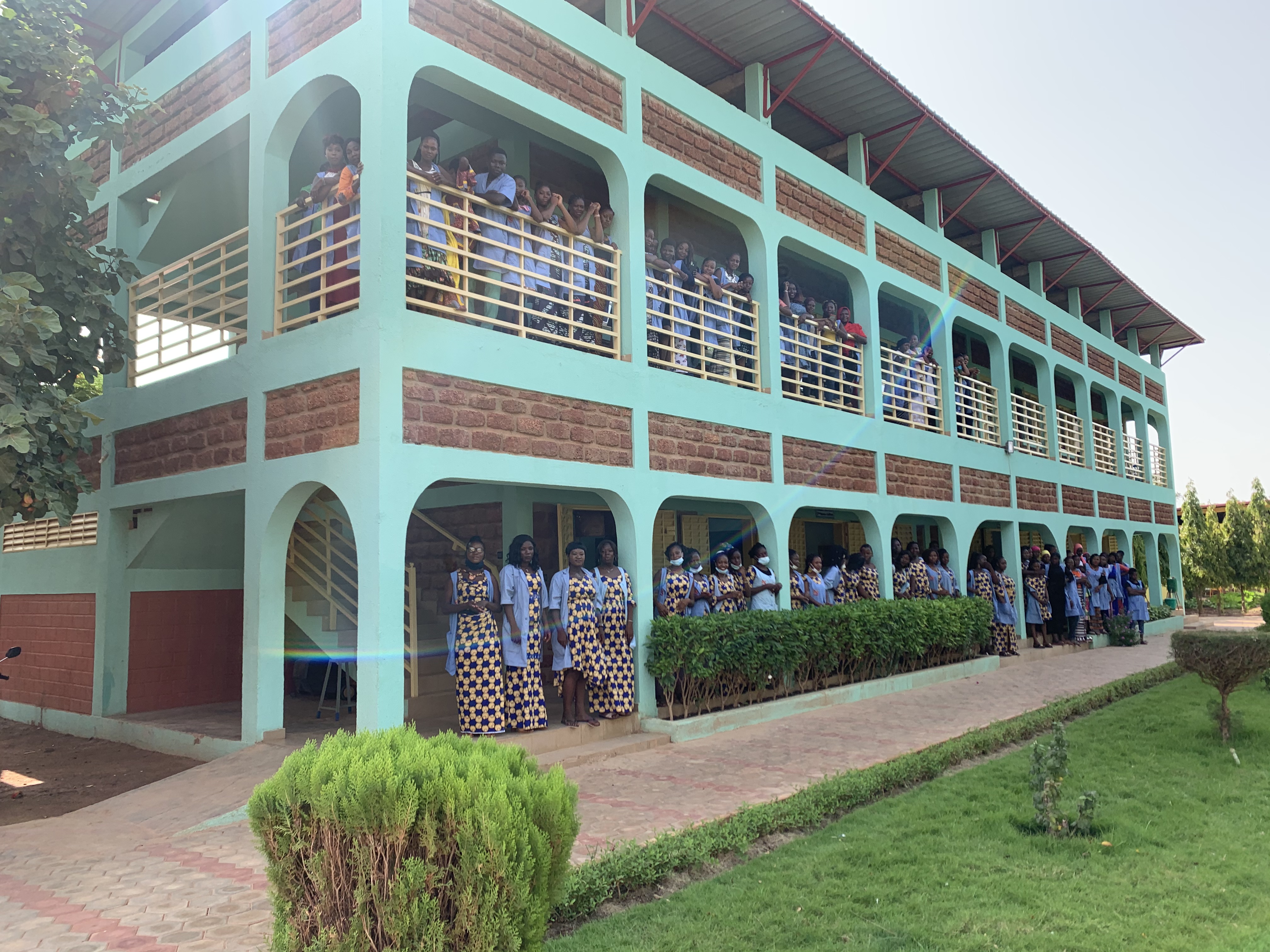 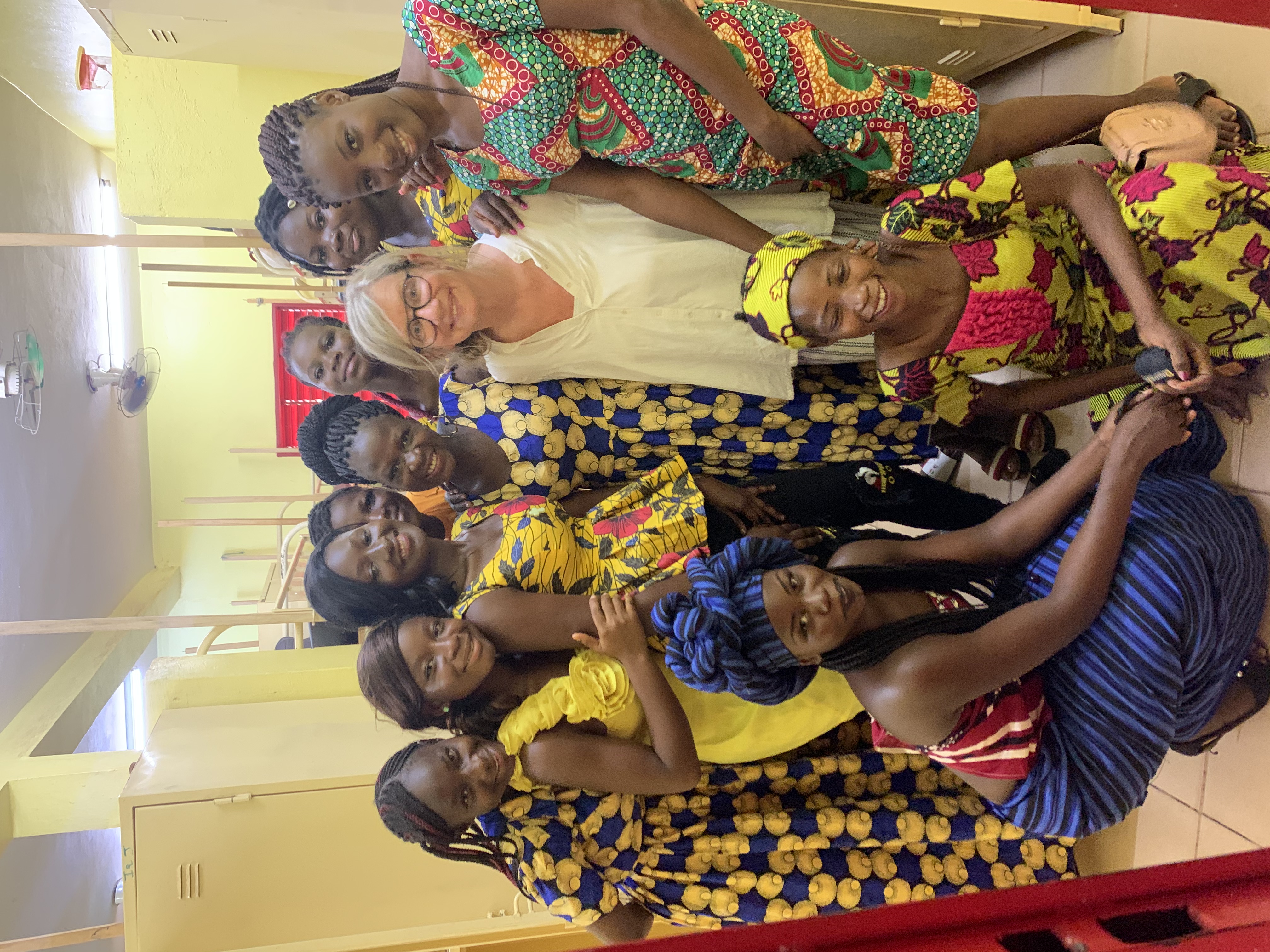 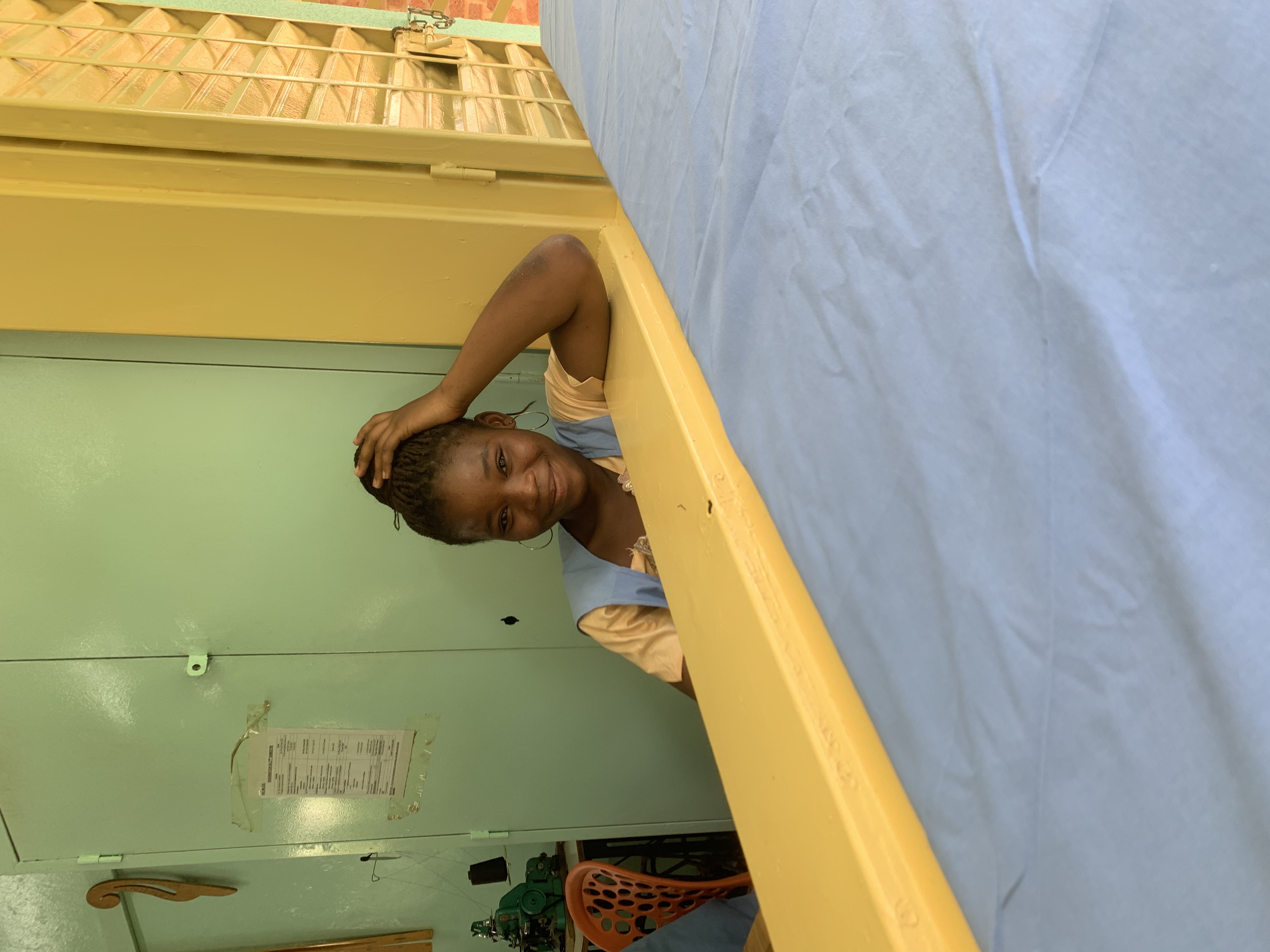 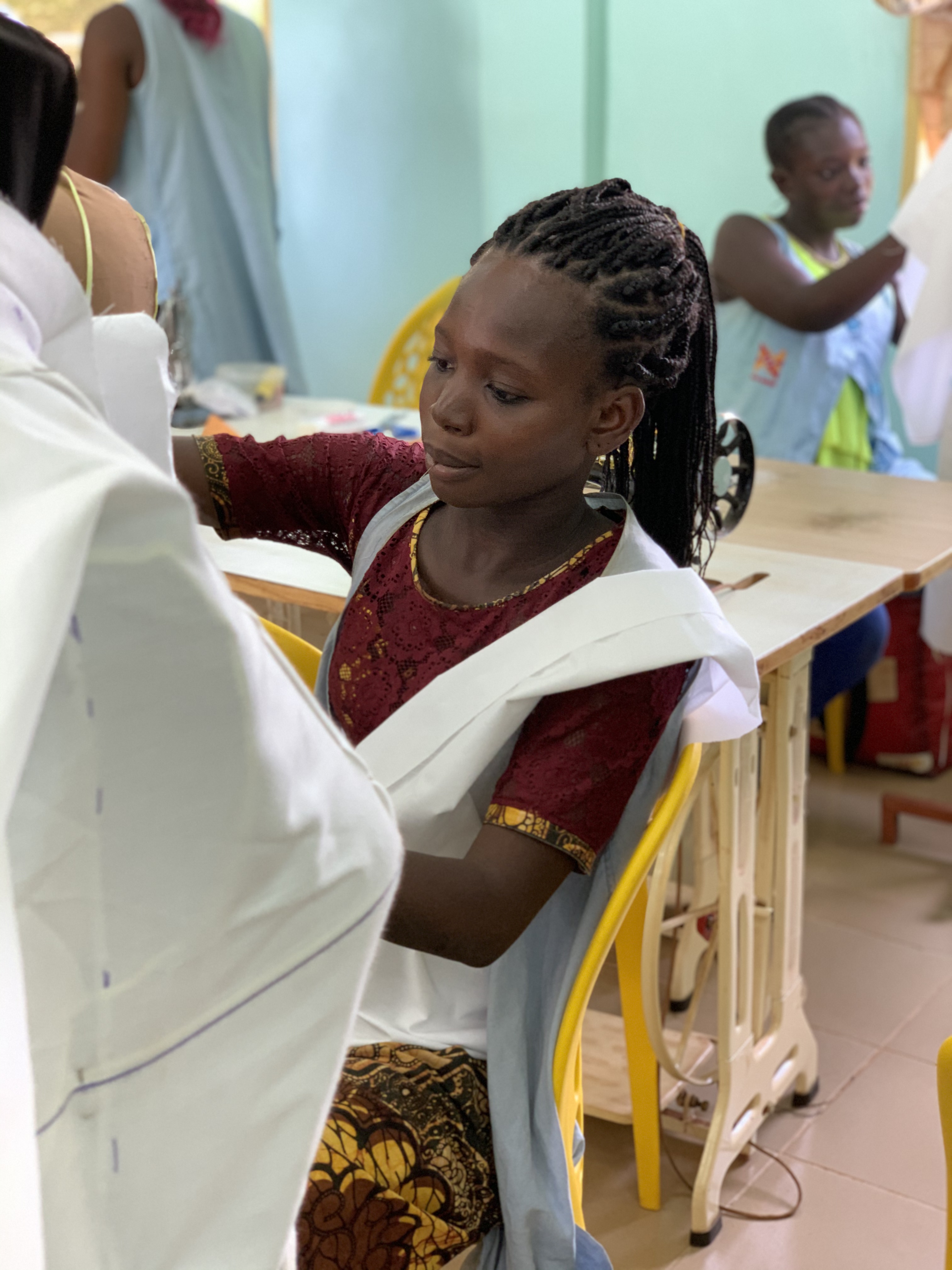 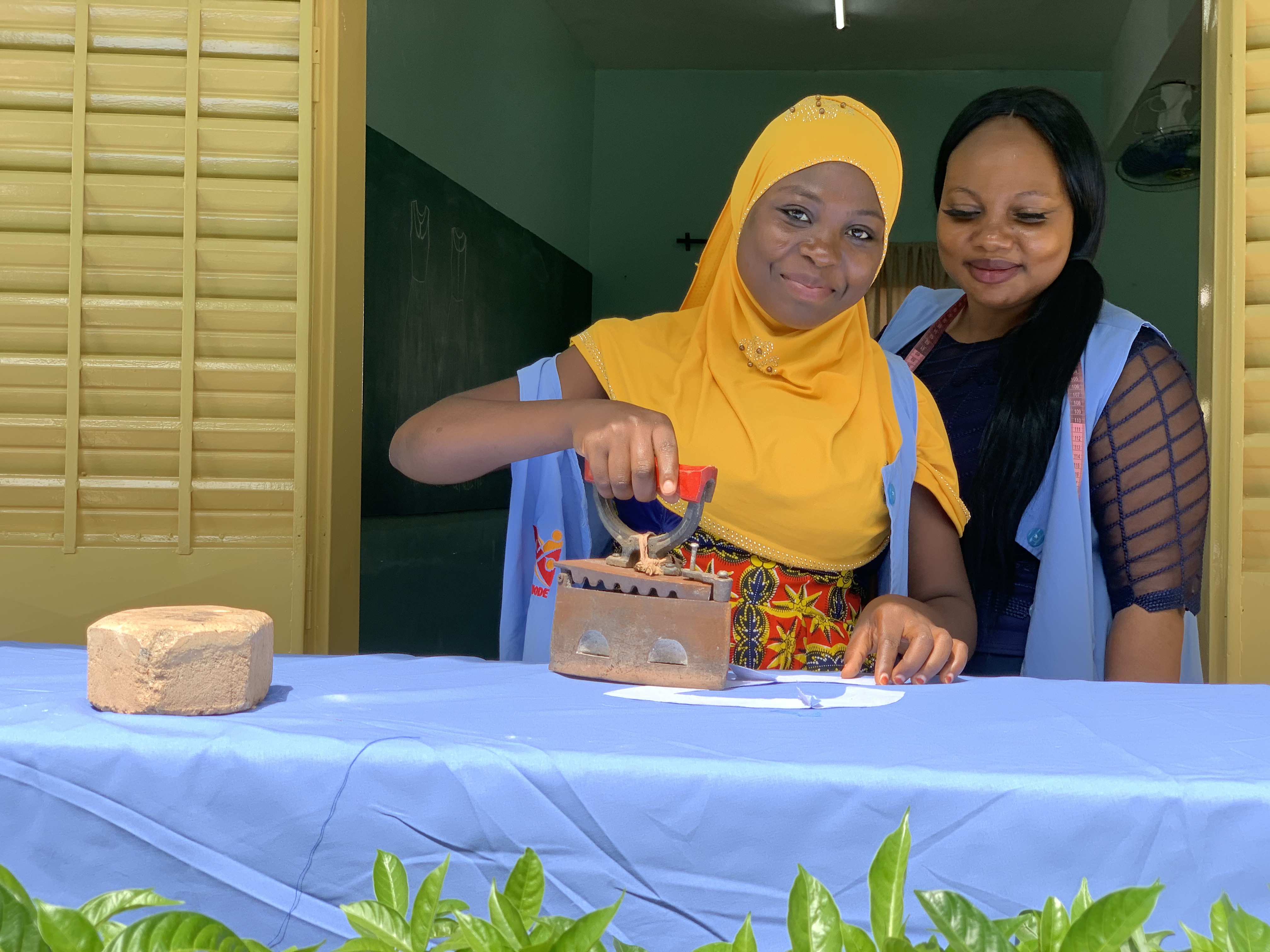 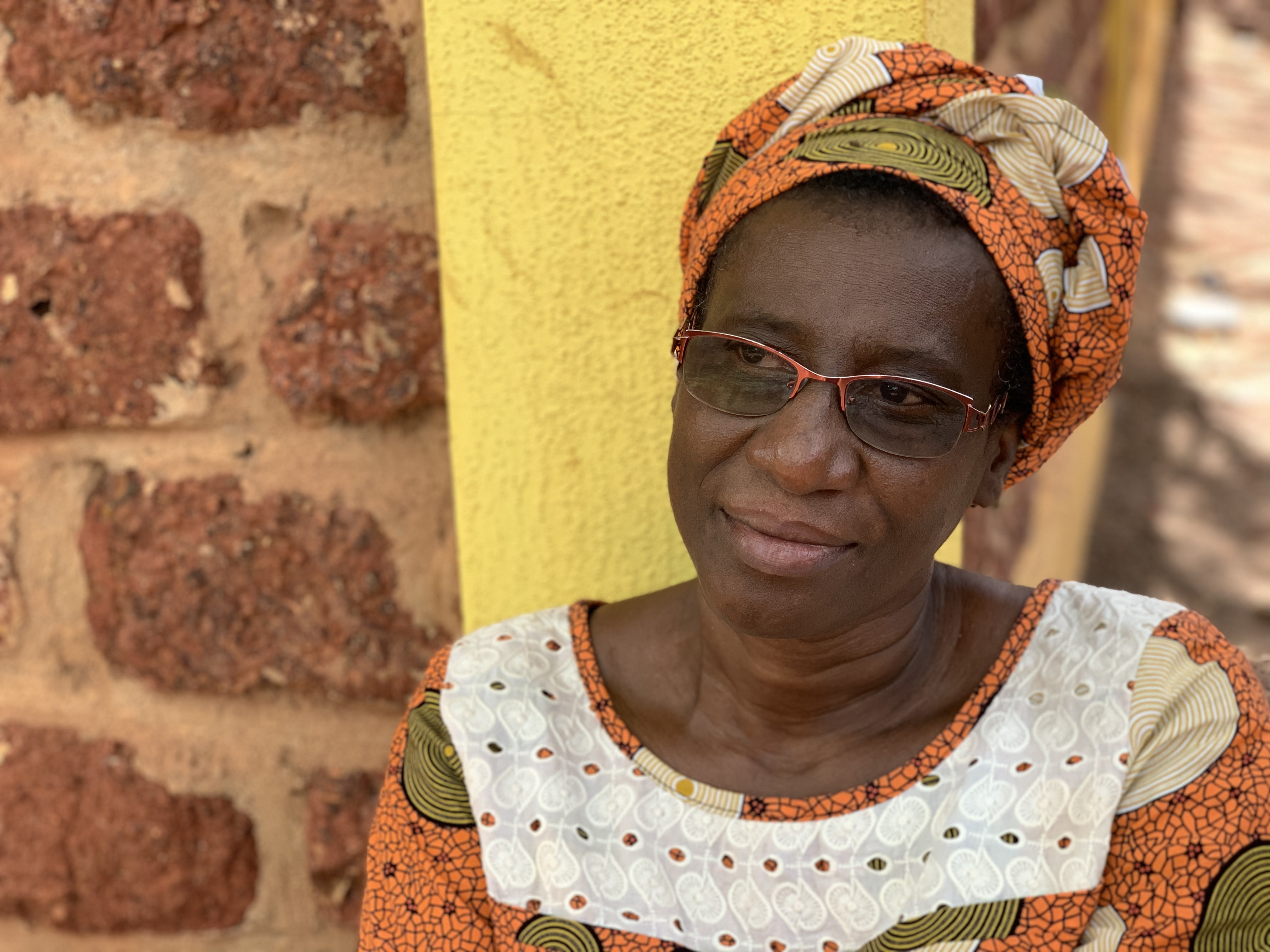 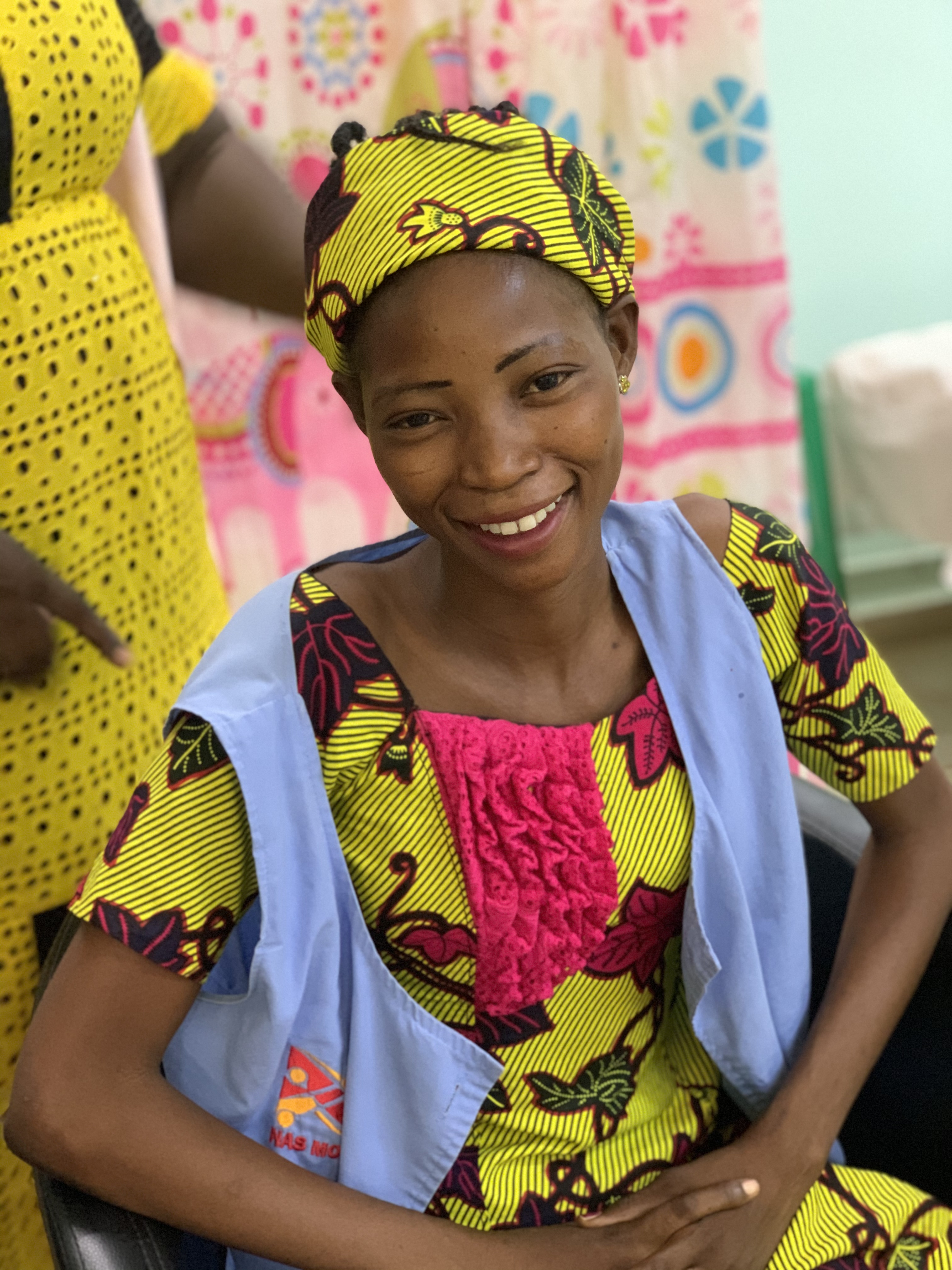 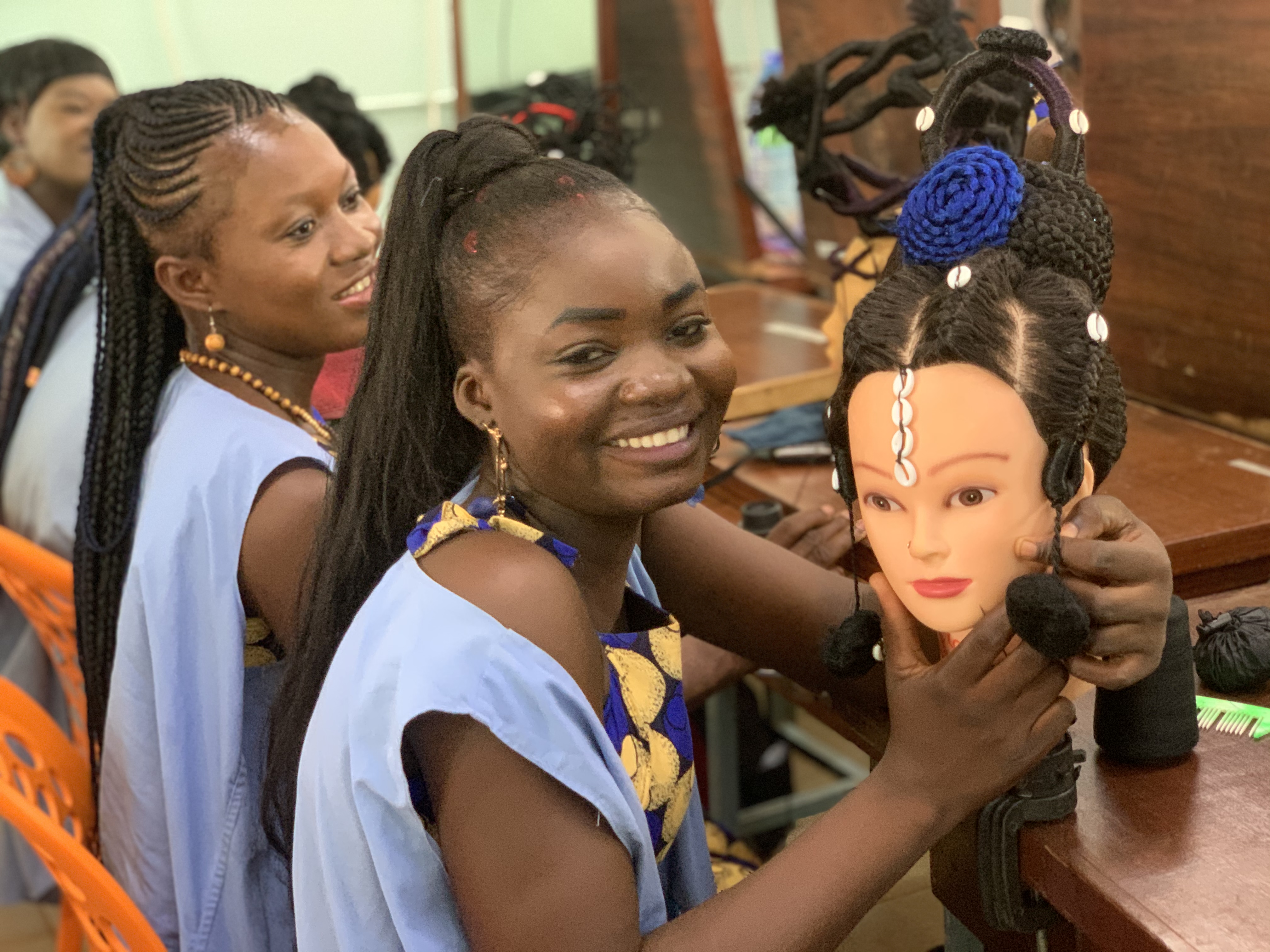 Wir danken Ihnen von ganzem Herzen für Ihr Vertrauen und Ihre Treue! Sie machen es möglich, den jungen Menschen in Burkina Faso eine Zukunftsperspektive zu geben dank einer Ausbildung an unserer Schule Nas Mode. Vielen Dank auch an Thomas Feurer, André Ott (Aros Treuhand Schaffhausen), Pavlina Jung und Jennifer Restori für ihren Einsatz. IN KÜRZE
DER FÖRDERVEREIN NAS MODE
Adresse				Kontakt Office
Förderverein Nas Mode		c/o Schminkbar (Schweiz AG)
Postfach 472			Kasernenstrasse 21
8201 Schaffhausen		8004 Zürich
+41 79 219 94 80			+41 44 383 11 87

beapetri@me.com
www.nasmode.com

Präsidentin
Bea Petri

Protokollführung & AdministrationPavlina Jung, Jennifer Restori

Buchhaltungs- und Finanzstelle
AROS Treuhand AGHohlenbaumstr. 1578200 Schaffhausen
Ansprechspartner für Details ist Herr André Ott, +41 52 633 10 33
Geschäftsführung Nas Mode, Ouagadougou
Safi Ouattara Diallo

Die MittelverwendungAlle Spenden und Patenschaften fliessen ohne Abzüge dem Projekt zu Gesellschaftliche Anlässe im Zusammenhang mit dem Projekt werden separat finanziertSämtliche Vereinsorgane arbeiten ehrenamtlichReisespesen (Flüge, Unterkunft, Verpflegung) gehen zu Lasten der BetroffenenBankverbindung
Bankverbindung: Raiffeisen Bank, 8001 Zürich / SWIFT: RAIFCH22IBAN: CH35 8148 7000 0410 4065 9 / Förderverein Nas Mode
Förderverein Nas Mode / 8200 Schaffhausen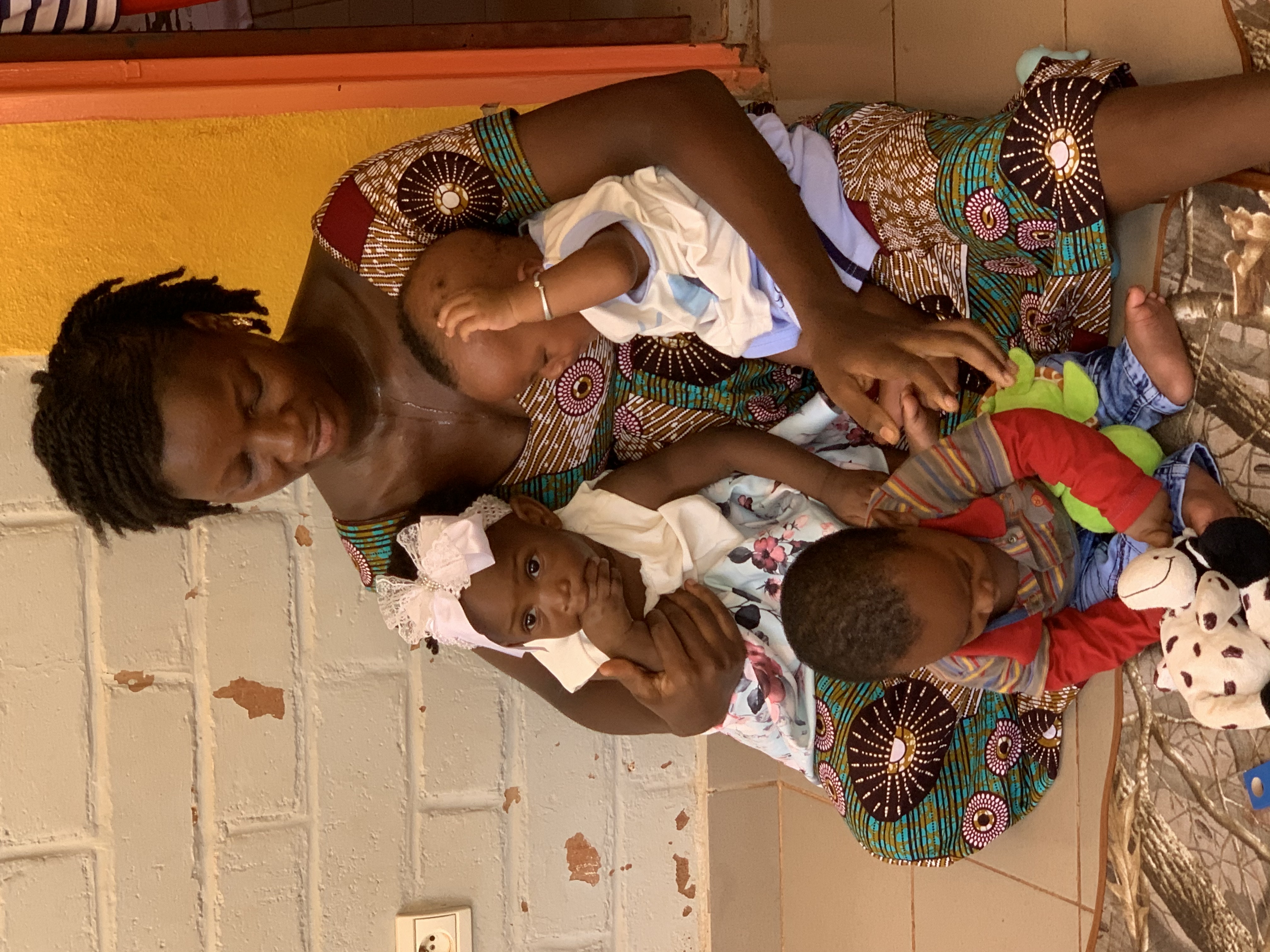 Die Realisation und Produktion dieses Jahresberichtes wurde vollumfänglich durch die Schminkbar (Schweiz) AG finanziert und konnte nur dank grosszügiger Unterstützung aller Beteiligten umgesetzt werden. 
Es wurden keine Gelder des Fördervereins Nas Mode eingesetzt. Sämtliche Arbeiten, Flüge, Reisespesen, Broschüren uvm. werden nicht von Spendengeldern bezahlt. Ihre Spende geht 1:1 an die Schule Nas Mode. Hierfür garantiert Bea Petri persönlich.Vielen Dank für ihre Unterstützung.JAHRESRECHNUNG     FÖRDERVEREIN NAS MODE     FÖRDERVEREIN NAS MODE     FÖRDERVEREIN NAS MODEFÖRDERVEREIN NAS MODEFÖRDERVEREIN NAS MODEFÖRDERVEREIN NAS MODEFÖRDERVEREIN NAS MODEABSCHLUSSBERICHTFÖRDERVEREIN NAS MODEFÖRDERVEREIN NAS MODEFÖRDERVEREIN NAS MODE2021202120202020Veränderung 
gegenüber VorjahrVeränderung 
gegenüber VorjahrSpenden & PatenschaftenFr.   283'211.78 Fr.   286'612.58       -3'400.80 -1.2%ZinserträgeFr.                    -   Fr.                    -                       -   0.0%Total EinnahmenFr.   283'211.78 Fr.   286'612.58       -3'400.80 -1.2%Transfer Ausbildung und Investitionen*Fr.-183'231.30 Fr.  -297'543.23    114'311.93 -38.4%Finanzielle Mittel aus Spenden und PatenschaftenFr.     99'980.48 Fr.    -10'930.65    110'911.13 -1014.7%Ausgaben Reisen und Drucksachen / EventsFr.    -13'925.11 Fr.      -2'298.83     -11'626.28 505.7%Ausgaben Transporte und Spesen z.L. NAS MODEFr.    -15'397.59 Fr.         -457.47     -14'940.12 3265.8%Mittelzu- (+)  / Mittelabfluss (-) im laufenden JahrFr.     70'657.78 Fr.    -13'686.95      84'344.73 -616.2%Total flüssige Mittel und Forderungen 01.01.Fr.   100'537.31 Fr.   114'224.26     -13'686.95 -12.0%Total flüssige Mittel und Forderungen 31.12.Fr.   171'195.09 Fr.   100'537.31      70'657.78 70.3%Mittelzu- (+)  / Mittelabfluss (-) im laufenden JahrFr.     70'657.78 Fr.    -13'686.95      84'344.73 -616.2%*Ausbildung/Unterstützung PraktikantenFr.   80'495.00 Fr.     78'722.00        1'773.00 2.3%*Investitionen und UnterhaltFr.   102'736.30 Fr.   218'821.23  -116'084.93 -53.1%*Transfer Förderbeiträge NAS MODEFr.   183'231.30 Fr.   297'543.23  -114'311.93 -38.4%PRIVATFINANZIERUNGENFÖRDERVEREIN NAS MODEFÖRDERVEREIN NAS MODEFÖRDERVEREIN NAS MODE2021202120202020Veränderung 
ggü. VorjahrNAS MODE Projekt direkt durch Bea PetriNAS MODE Projekt direkt durch Bea PetriFr.     -7’925.11 Fr.      2’298.83      -10’223.94 Total privat finanziertFr.     -7’925.11 Fr.      2’298.83      -10’223.94 Reisespesen / Unterkunft / VisumFr.     -4’706.95 Fr.        -214.75         -4’492.20 Dokumentationen / Drucksachen / FlyerFr.     -3’218.16 Fr.     -1’926.84         -1’291.32 Webseite / Werbung / EventsFr.                      -   Fr.        -157.24              157.24 Direkte Beiträge an NAS MODEFr.                      -   Fr.                    -                          -   Total Details Ausgaben privatfinanziertFr.     -7’925.11 Fr.     -2’298.83         -5’626.28 